П О С Т А Н О В Л Е Н И Еот  14.12.2016    № 1141г. МайкопО признании утратившим силу постановления Администрации муниципального образования «Город Майкоп» от 15.01.2016 № 14 «Об оплате за пользование жилым помещением (плата за наем)»           В целях приведения в соответствие с действующим федеральным законодательством, п о с т а н о в л я ю:Признать утратившим силу постановление Администрации муниципального образования «Город Майкоп» от 15.01.2016 № 14                      «Об оплате за пользование жилым помещением (плата за наем)». Опубликовать настоящее постановление в газете «Майкопские новости» и разместить на официальном сайте Администрации муниципального образования «Город Майкоп».Настоящее постановление вступает в силу с 1 января 2017 г.И.о. Главы муниципального образования«Город Майкоп»                                                                             Р.И. Махош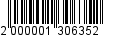 Администрация муниципальногообразования «Город Майкоп»Республики Адыгея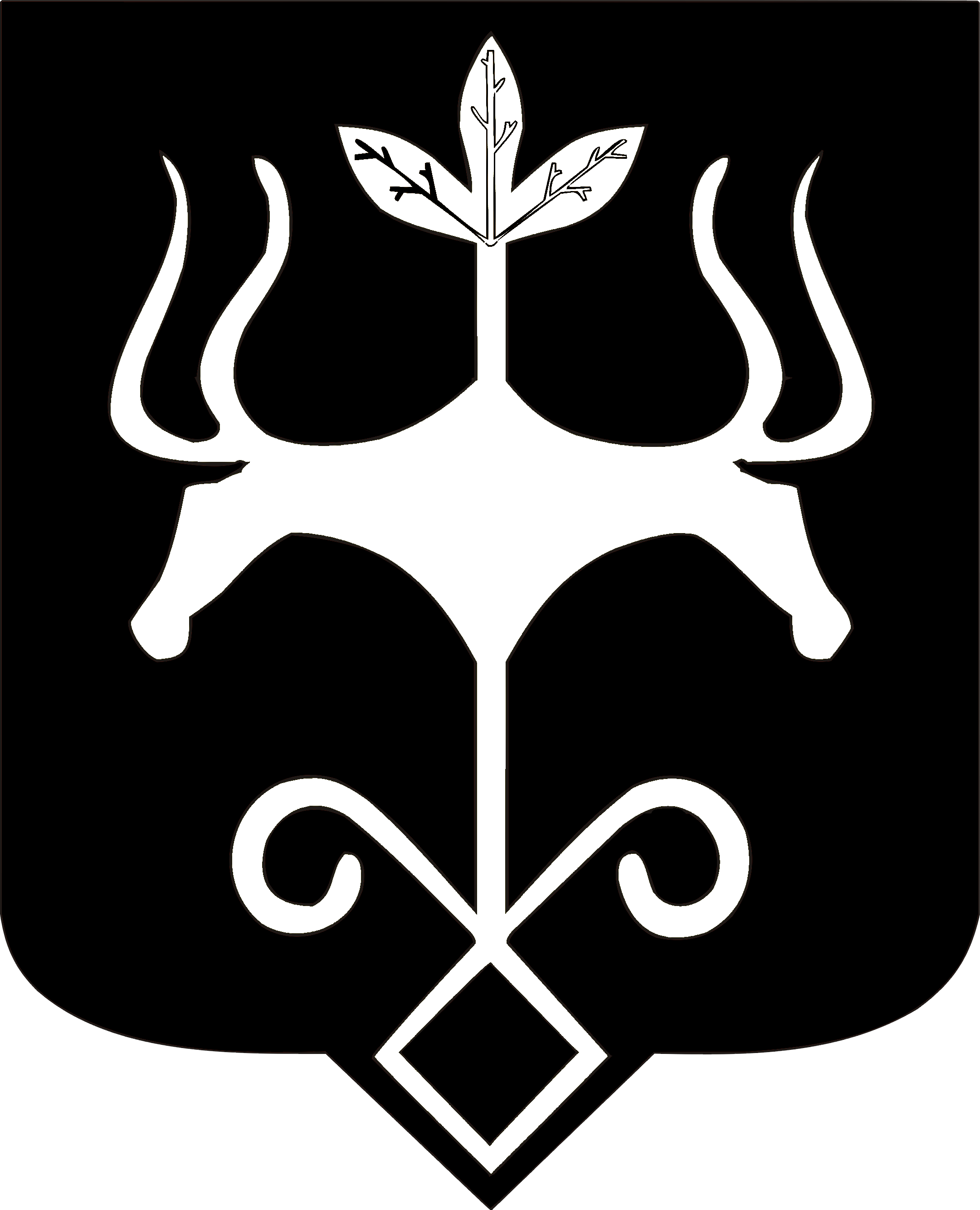 Адыгэ Республикэммуниципальнэ образованиеу«Къалэу Мыекъуапэ» и Администрацие